Leczenie trądziku w Katowicach - jest jeszcze szansa się go pozbyć!Każdy kto zmaga się z wypryskami na twarzy z pewnością zdaje sobie sprawę jak bardzo jest to uciążliwe na co dzień. Co jeśli jest jeszcze jeden sposób, aby się ich pozbyć? Dowiedz się więcej o <strong>leczeniu trądziku</strong> w <strong>Katowicach</strong>.Leczenie trądziku nie zawsze jest rzeczą prostą. Niektórzy zmagają się z nim jedynie podczas okresu dojrzewania, inni muszą z nim walczyć również kiedy są już dorośli. Trądzik nie pojawia się tylko na twarzy, ale również na plecach oraz klatce piersiowej. Jednak jest to choroba, a leczenie trądziku jest możliwe. Zapraszamy do Katowic.Leczenie trądziku KatowiceLeczenie trądziku Katowice - zaglądając na stronę naszej kliniki medycyny estetycznej Zakrzewscy mogą być Państwo pewni, że odnajdą szczegółowe informacje odnośnie tego jak wygląda leczenie trądziku w naszej klinice w Katowicach. Z chęcią również odpowiemy na Państwa pytania. Zachęcamy do kontaktu.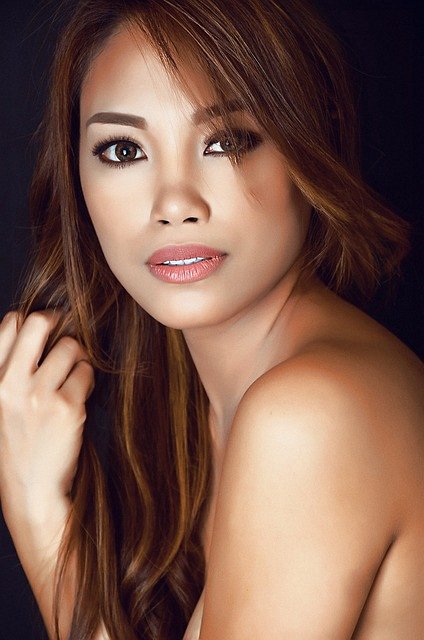 Leczenie trądziku - jak to wygląda?Na leczenie składa się wiele czynników. Warto skorzystać z naszej wiedzy i doświadczenia, aby je poznać. W naszej klinice dysponujemy również narzędziami, które pozwalają działać skutecznie i wielopłaszczyznowo.